3.7  VĚTRÁNÍ KOTELNY Vstupní dataVzorová ukázka dle:  http://www.fce.vutbr.cz/TZB/pocinkova.m/vytapeni_soubory/BT01_C11.pdf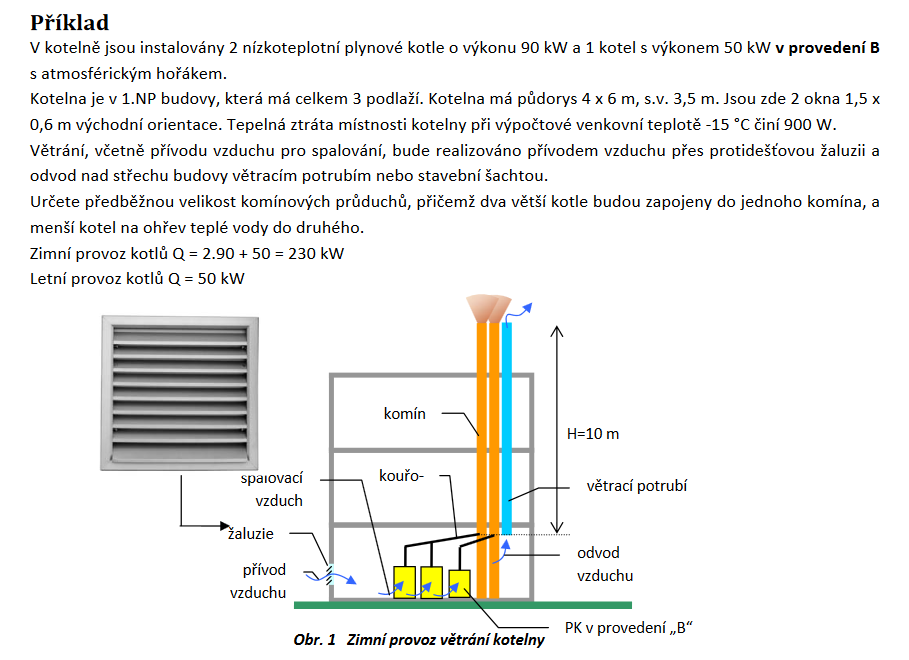 						………………………………….., T4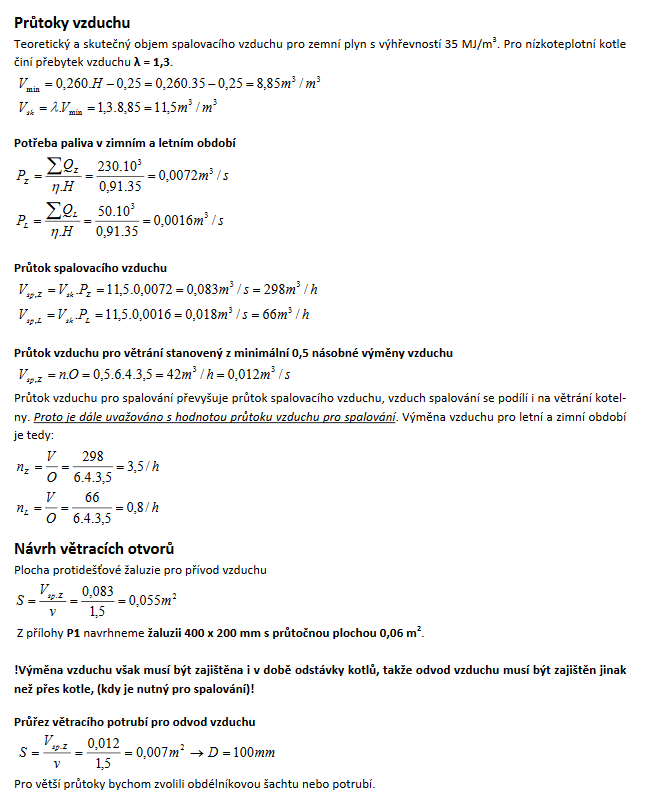 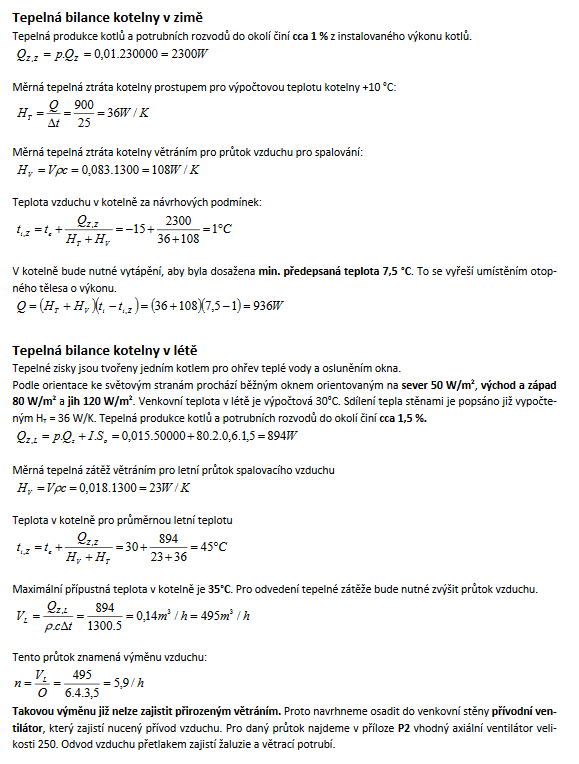 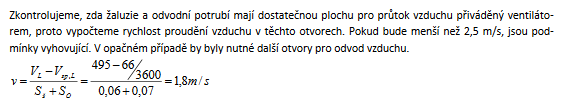 